Windows XPWindows XP (cuyo nombre clave inicial fue el Whistler) es una versión de Microsoft Windows, línea de sistemas operativos desarrollado por Microsoft. Lanzado al mercado el 25 de Octubre de 2001, a fecha de agosto de 2012. Las letras "XP" provienen de la palabra eXPeriencia (eXPerience en inglés).Dispone de versiones para varios entornos informáticos, incluyendo para los PC domésticos o de negocios, además de equipos portátiles, "netbooks", "tabletas" y "centros multimedia". Sucesor de Windows 2000 junto con Windows ME, y antecesor de Windows Vista, es el primer sistema operativo de Microsoft orientado al consumidor que se construye con un núcleo y arquitectura de Windows NT disponible en versiones para plataformas de 32 y 64 bits.A diferencia de versiones anteriores de Windows, al estar basado en la arquitectura de Windows NT proveniente del código de Windows 2000,Presenta mejoras en la estabilidad y el rendimiento. Tiene una interfaz gráfica de usuario (GUI) perceptiblemente reajustada (denominada Luna), la cual incluye características rediseñadas, algunas de las cuales se asemejan ligeramente a otras GUI de otros sistemas operativos, cambio promovido para un uso más fácil que en las versiones anteriores. Es también la primera versión de Windows que utiliza la activación del producto para reducir la piratería del software, una restricción que no sentó bien a algunos usuarios. Ha sido también criticado por las vulnerabilidades de seguridad, integración de Internet Explorer, la inclusión del reproductor Windows Media Player y aspectos de su interfaz.CaracterísticasAmbiente gráfico más agradable que el de sus predecesores. Secuencias más rápidas de inicio y de hibernación. Capacidad del sistema operativo de desconectar un dispositivo externo, de instalar nuevas aplicaciones y controladores sin necesidad de reiniciar. Una nueva interfaz de uso más fácil, incluyendo herramientas para el desarrollo de temas de escritorio. Uso de varias cuentas, lo que permite que un usuario guarde el estado actual y aplicaciones abiertos en su escritorio y permita que otro usuario abra una sesión sin perder esa información. ClearType, diseñado para mejorar legibilidad del texto encendido en pantallas de cristal líquido (LCD) y monitores similares. Escritorio Remoto, que permite a los usuarios abrir una sesión con una computadora que funciona con Windows XP a través de una red o Internet, teniendo acceso a sus usos, archivos, impresoras, y dispositivos. Soporte para la mayoría de módems ADSL y wireless, así como el establecimiento de una red FireWire. Es posible instalar y ejecutar el sistema operativo en procesadores IA-32 antiguos como los P5 Pentium sin instrucciones MMX.[13] Windows XP no es compatible con procesadores anteriores a los Pentium (como el 486) debido a que requiere de las instrucciones CMPXCHG8B.InterfazWindows XP ofrece una nueva interfaz gráfica, llamada Luna. El menú Inicio y la capacidad de indexación de los directorios de Windows fueron reajustados, y otros efectos visuales fueron agregados, incluyendo:Colores brillantes. Botón "Cerrar" (cruz) de color rojo. Botones estándar de colores en las barras de herramientas de Windows e Internet Explorer. Un rectángulo azul translúcido en la selección de los archivos. Un gráfico en los iconos de la carpeta, indicando el tipo de información que se almacena. Sombras para las etiquetas del icono en el tablero del escritorio Capacidad de agrupar aplicaciones similares en la barra de tareas. Capacidad para prevenir cambios accidentales. Destaca programas recién instalados en el menú de inicio. Sombras bajo los menús (Windows 2000 tenía bajo el puntero del ratón, pero no en los menús). Al igual que en los anteriores Windows (Windows 98, Windows ME, Windows 2000), el Explorador de Windows incluye la vista preliminar (en miniatura) de archivos Web (*.htm, *.html) en los detalles en la barra de tareas comunes en las carpetas y en la vista en miniatura, ya sean páginas Web guardadas localmente o accesos directos a Internet. Requisitos del sistemaMínimosRecomendadosÓptimosProcesador233 MHz300 MHz o superior500 MHz o superiorMemoria RAM64 MB RAM128 MB RAM o superior512 MB RAM o superiorVídeoSuper VGA (800×600) o resolución superiorSuper VGA (800×600) o resolución superiorSuper VGA (800×600) o resolución superiorEspacio en disco duro1,5 GB o superior
(se necesitan 1.8 GB más para el Service Pack 2[] y otros 900 MB adicionales para el Service Pack 3[])1,5 GB o superior
(se necesitan 1.8 GB más para el Service Pack 2[] y otros 900 MB adicionales para el Service Pack 3[])1,5 GB o superior
(se necesitan 1.8 GB más para el Service Pack 2[] y otros 900 MB adicionales para el Service Pack 3[])Dispositivos ópticosUnidad de CD-ROM o DVD-ROMUnidad de CD-ROM o DVD-ROMUnidad de CD-ROM o DVD-ROMPeriféricosTeclado y mouse u otro dispositivo señalizadorTeclado y mouse u otro dispositivo señalizadorTeclado y mouse u otro dispositivo señalizadorMultimediaTarjeta de sonido, altavoces o auricularesTarjeta de sonido, altavoces o auricularesTarjeta de sonido, altavoces o auriculares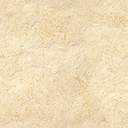 